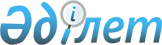 "Үржар аудандық мәслихатының 2022 жылғы 22 желтоқсандағы № 22-359/VII "2023-2025 жылдарға арналған Үржар ауданының бюджеті туралы" шешіміне өзгеріс енгізу туралы
					
			Күшін жойған
			
			
		
					Абай облысы Үржар аудандық мәслихатының 2023 жылғы 13 қазандағы № 6-125/VIII шешімі. Күші жойылды - Абай облысы Үржар аудандық мәслихатының 2023 жылғы 26 желтоқсандағы № 9-222/VIII шешімі
      Ескерту. Күші жойылды - Абай облысы Үржар аудандық мәслихатының 26.12.2023 № 9-222/VIII шешімімен (01.01.2024 бастап қолданысқа енгізіледі).
      Үржар аудандық мәслихаты ШЕШТІ:
      1. Үржар аудандық мәслихатының "2023-2024 жылдарға арналған Үржар ауданының бюджеті туралы" 2022 жылғы 22 желтоқсандағы №22-359/VII шешіміне келесі өзгеріс енгізілсін: 
      1 тармақ жаңа редакцияда жазылсын:
      "1. 2023-2025 жылдарға арналған Үржар ауданының бюджеті тиісінше 1, 2, 3 және 4 қосымшаларға сәйкес, соның ішінде 2023 жылға келесідей көлемдерде бекітілсін:
      1) кірістер – 11 881 902,6 мың теңге, соның ішінде:
      салықтық түсімдер – 2 816 438,0 мың теңге;
      салықтық емес түсімдер – 80 460,0 мың теңге;
      негізгі капиталды сатудан түсетін түсімдер – 43 387,0 мың теңге;
      трансферттер түсімі – 8 941 617,6 мың теңге;
      2) шығындар – 12 053 828,6 мың теңге;
      3) таза бюджеттік кредиттеу – 35 145,0 мың теңге, соның ішінде:
      бюджеттік кредиттер – 72 450,0 мың теңге;
      бюджеттік кредиттерді өтеу – 37 305,0 мың теңге;
      4) қаржы активтерімен операциялар бойынша сальдо – 0,0 мың теңге, соның ішінде:
      қаржы активтерін сатып алу – 0,0 мың теңге;
      мемлекеттік қаржы активтерін сатудан түсетін түсімдер – 0,0 мың теңге;
      5) бюджет тапшылығы (профициті) – - 207 071,0 мың теңге;
      6) бюджет тапшылығын қаржыландыру (профицитін пайдалану) – 207 071,0 мың теңге, соның ішінде:
      қарыздар түсімі – 72 450,0 мың теңге;
      қарыздарды өтеу – 37 305,0 мың теңге;
      бюджет қаражатының пайдаланылатын қалдықтары –171 926,0 мың теңге.";
      көрсетілген шешімнің 1 және 4 қосымшалары осы шешімнің 1 және 2 қосымшаларына сәйкес жаңа редакцияда жазылсын.
      2. Осы шешім 2023 жылдың 1 қаңтарынан бастап қолданысқа енгізіледі. Үржар ауданының 2023 жылға арналған бюджеті Бюджеттік инвестициялық жобаларды жүзеге асыруға бағытталған 2023-2025 жылдарға Үржар ауданы бюджетінің даму бағдарламаларының тізбесі
					© 2012. Қазақстан Республикасы Әділет министрлігінің «Қазақстан Республикасының Заңнама және құқықтық ақпарат институты» ШЖҚ РМК
				
      Үржар аудандық мәслихатының төрағасы 

А. Омаров
Үржар аудандық мәслихатының
2023 жылғы 13 қазанындағы
№6-125/VIII шешіміне
1 қосымша
Үржар аудандық мәслихатының
2022 жылғы 22 желтоқсандағы
№22-359/VII шешіміне
1 қосымша
Санаты
Санаты
Санаты
Санаты
Барлық кірістер (мың теңге)
Сыныбы
Сыныбы
Сыныбы
Барлық кірістер (мың теңге)
Iшкi сыныбы
Iшкi сыныбы
Барлық кірістер (мың теңге)
Атауы
Барлық кірістер (мың теңге)
1
2
3
4
5
I. Кірістер
11 881 902,6
1
Салықтық түсімдер
2 816 438,0
01
Табыс салығы
1 569 872,0
1
Корпоративтік табыс салығы
68 294,0
2
Жеке табыс салығы
1 501 578,0
03
Әлеуметтік салық
1 005 465,0
1
Әлеуметтік салық
1 005 465,0
04
Меншiкке салынатын салықтар
140 759,0
1
Мүлiкке салынатын салықтар
132 801,0
3
Жер салығы
1 319,0
4
Көлiк құралдарына салынатын салық
6 639,0
05
Тауарларға, жұмыстарға және қызметтерге салынатын iшкi салықтар
38 975,0
2
Акциздер
8 960,0
3
Табиғи және басқа да ресурстарды пайдаланғаны үшiн түсетiн түсiмдер
16 108,0
4
Кәсiпкерлiк және кәсiби қызметтi жүргiзгенi үшiн алынатын алымдар
13 907,0
08
Заңдық маңызы бар әрекеттерді жасағаны және (немесе) оған уәкілеттігі бар мемлекеттік органдар немесе лауазымды адамдар құжаттар бергені үшін алынатын міндетті төлемдер
61 367,0
1
Мемлекеттік баж
61 367,0
2
Салықтық емес түсiмдер
80 460,0
01
Мемлекеттік меншіктен түсетін кірістер
17 276,0
5
Мемлекет меншігіндегі мүлікті жалға беруден түсетін кірістер
17 238,0
7
Мемлекеттік бюджеттен берілген кредиттер бойынша сыйақылар
38,0
04
Мемлекеттік бюджеттен қаржыландырылатын, сондай-ақ Қазақстан Республикасы Ұлттық Банкінің бюджетінен (шығыстар сметасынан) ұсталатын және қаржыландырылатын мемлекеттік мекемелер салатын айыппұлдар, өсімпұлдар, санкциялар, өндіріп алулар
566,0
1
Мұнай секторы ұйымдарынан және Жәбірленушілерге өтемақы қорына түсетін түсімдерді қоспағанда, мемлекеттік бюджеттен қаржыландырылатын, сондай-ақ Қазақстан Республикасы Ұлттық Банкінің бюджетінен (шығыстар сметасынан) қамтылатын және қаржыландырылатын мемлекеттік мекемелер салатын айыппұлдар, өсімпұлдар, санкциялар, өндіріп алулар
566,0
06
Басқа да салықтық емес түсiмдер
62 618,0
1
Басқа да салықтық емес түсiмдер
62 618,0
3
Негізгі капиталды сатудан түсетін түсімдер
43 387,0
01
Мемлекеттік мекемелерге бекітілген мемлекеттік мүлікті сату
5 772,0
1
Мемлекеттік мекемелерге бекітілген мемлекеттік мүлікті сату
5 772,0
03
Жердi және материалдық емес активтердi сату
37 615,0
1
Жерді сату
37 615,0
4
Трансферттер түсімі
8 941 617,6
01
Төмен тұрған мемлекеттiк басқару органдарынан трансферттер 
542,6
3
Аудандық маңызы бар қалалардың, ауылдардың, кенттердің, аулдық округтардың бюджеттерінен трансферттер
542,6
02
Мемлекеттiк басқарудың жоғары тұрған органдарынан түсетiн трансферттер
8 941 075,0
2
Облыстық бюджеттен түсетiн трансферттер
8 941 075,0
Функционалдық топ
Функционалдық топ
Функционалдық топ
Функционалдық топ
Функционалдық топ
Барлық шығындар (мың теңге)
Кіші функция
Кіші функция
Кіші функция
Кіші функция
Барлық шығындар (мың теңге)
Бюджеттік бағдарламалардың әкімшісі
Бюджеттік бағдарламалардың әкімшісі
Бюджеттік бағдарламалардың әкімшісі
Барлық шығындар (мың теңге)
Бағдарлама
Бағдарлама
Барлық шығындар (мың теңге)
Атауы
Барлық шығындар (мың теңге)
1
2
3
4
5
6
II.Шығындар
12 053 828,6
01
Жалпы сипаттағы мемлекеттiк көрсетілетін қызметтер
1 093 326,8
1
Мемлекеттiк басқарудың жалпы функцияларын орындайтын өкiлдi, атқарушы және басқа органдар
477 935,9
112
Аудан (облыстық маңызы бар қала) мәслихатының аппараты
59 043,0
001
Аудан (облыстық маңызы бар қала) мәслихатының қызметін қамтамасыз ету жөніндегі қызметтер
59 043,0
122
Аудан (облыстық маңызы бар қала) әкімінің аппараты
418 892,9
001
Аудан (облыстық маңызы бар қала) әкімінің қызметін қамтамасыз ету жөніндегі қызметтер
276 564,2
003
Мемлекеттік органның күрделі шығыстары
13 190,0
113
Төменгі тұрған бюджеттерге берілетін нысаналы ағымдағы трансферттер
129 138,7
2
Қаржылық қызмет
2 922,0
459
Ауданның (облыстық маңызы бар қаланың) экономика және қаржы бөлімі
2 922,0
003
Салық салу мақсатында мүлікті бағалауды жүргізу
2 922,0
010
Жекешелендіру, коммуналдық меншікті басқару, жекешелендіруден кейінгі қызмет және осыған байланысты дауларды реттеу 
0,0
9
Жалпы сипаттағы өзге де мемлекеттiк қызметтер
612 468,9
454
Ауданның (облыстық маңызы бар қаланың) кәсіпкерлік және ауыл шаруашылығы бөлімі
77 757,0
001
Жергілікті деңгейде кәсіпкерлікті және ауыл шаруашылығын дамыту саласындағы мемлекеттік саясатты іске асыру жөніндегі қызметтер
77 757,0
458
Ауданның (облыстық маңызы бар қаланың) тұрғын үй-коммуналдық шаруашылығы, жолаушылар көлігі және автомобиль жолдары бөлімі
409 827,9
001
Жергілікті деңгейде тұрғын үй-коммуналдық шаруашылығы, жолаушылар көлігі және автомобиль жолдары саласындағы мемлекеттік саясатты іске асыру жөніндегі қызметтер
76 314,9
013
Мемлекеттік органның күрделі шығыстары
0,0
067
Ведомстволық бағыныстағы мемлекеттік мекемелер мен ұйымдардың күрделі шығыстары
0,0
113
Төменгі тұрған бюджеттерге берілетін нысаналы ағымдағы трансферттер
333 513,0
459
Ауданның (облыстық маңызы бар қаланың) экономика және қаржы бөлімі
124 884,0
001
Ауданның (облыстық маңызы бар қаланың) экономикалық саясаттын қалыптастыру мен дамыту, мемлекеттік жоспарлау, бюджеттік атқару және коммуналдық меншігін басқару саласындағы мемлекеттік саясатты іске асыру жөніндегі қызметтер
124 884,0
801
Ауданның (облыстық маңызы бар қаланың) жұмыспен қамту, әлеуметтік бағдарламалар және азаматтық хал актілерін тіркеу бөлімі 
0,0
001
Жергілікті деңгейде жұмыспен қамту, әлеуметтік бағдарламалар және азаматтық хал актілерін тіркеу саласындағы мемлекеттік саясатты іске асыру жөніндегі қызметтер
0,0
113
Төменгі тұрған бюджеттерге берілетін нысаналы ағымдағы трансферттер
0,0
02
Қорғаныс
41 199,0
1
Әскери мұқтаждар
20 979,0
122
Аудан (облыстық маңызы бар қала) әкімінің аппараты
20 979,0
005
Жалпыға бірдей әскери міндетті атқару шеңберіндегі іс-шаралар
20 979,0
2
Төтенше жағдайлар жөнiндегi жұмыстарды ұйымдастыру
20 220,0
122
Аудан (облыстық маңызы бар қала) әкімінің аппараты
20 220,0
006
Аудан (облыстық маңызы бар қала) ауқымындағы төтенше жағдайлардың алдын алу және оларды жою
20 220,0
03
Қоғамдық тәртіп, қауіпсіздік, құқықтық, сот, қылмыстық-атқару қызметі
4 812,0
9
Қоғамдық тәртіп және қауіпсіздік саласындағы басқа да қызметтер
4 812,0
458
Ауданның (облыстық маңызы бар қаланың) тұрғын үй-коммуналдық шаруашылығы, жолаушылар көлігі және автомобиль жолдары бөлімі
4 812,0
021
Елдi мекендерде жол қозғалысы қауiпсiздiгін қамтамасыз ету
4 812,0
06
Әлеуметтiк көмек және әлеуметтiк қамсыздандыру
1 409 047,5
1
Әлеуметтiк қамсыздандыру
407 125,0
451
Ауданның (облыстық маңызы бар қаланың) жұмыспен қамту және әлеуметтік бағдарламалар бөлімі
407 125,0
005
Мемлекеттік атаулы әлеуметтік көмек 
407 125,0
801
Ауданның (облыстық маңызы бар қаланың) жұмыспен қамту, әлеуметтік бағдарламалар және азаматтық хал актілерін тіркеу бөлімі 
0,0
010
Мемлекеттік атаулы әлеуметтік көмек
0,0
2
Әлеуметтiк көмек
694 878,9
451
Ауданның (облыстық маңызы бар қаланың) жұмыспен қамту және әлеуметтік бағдарламалар бөлімі
434 041,8
004
Ауылдық жерлерде тұратын денсаулық сақтау, білім беру, әлеуметтік қамтамасыз ету, мәдениет, спорт және ветеринар мамандарына отын сатып алуға Қазақстан Республикасының заңнамасына сәйкес әлеуметтік көмек көрсету
133 924,0
006
Тұрғын үйге көмек көрсету
0,0
007
Жергілікті өкілетті органдардың шешімі бойынша мұқтаж азаматтардың жекелеген топтарына әлеуметтік көмек
112 794,0
010
Үйден тәрбиеленіп оқытылатын мүгедек балаларды материалдық қамтамасыз ету
6 920,0
014
Мұқтаж азаматтарға үйде әлеуметтiк көмек көрсету
122 531,8
017
Оңалтудың жеке бағдарламасына сәйкес мұқтаж мүгедектігі бар адамдарды протездік-ортопедиялық көмек, сурдотехникалық құралдар, тифлотехникалық құралдар, санаторий-курорттық емделу, мiндеттi гигиеналық құралдармен қамтамасыз ету, арнаулы жүрiп-тұру құралдары, жеке көмекшінің және есту бойынша мүгедектігі бар адамдарға қолмен көрсететiн тіл маманының қызметтері мен қамтамасыз ету
57 872,0
801
Ауданның (облыстық маңызы бар қаланың) жұмыспен қамту, әлеуметтік бағдарламалар және азаматтық хал актілерін тіркеу бөлімі 
260 837,1
004
Жұмыспен қамту бағдарламасы
182 846,8
006
Ауылдық жерлерде тұратын денсаулық сақтау, білім беру, әлеуметтік қамтамасыз ету, мәдениет, спорт және ветеринар мамандарына отын сатып алуға Қазақстан Республикасының заңнамасына сәйкес әлеуметтік көмек көрсету
0,0
007
Тұрғын үйге көмек көрсету
0,0
009
Үйден тәрбиеленіп оқытылатын мүгедектігі бар балаларды материалдық қамтамасыз ету
0,0
011
Жергілікті өкілетті органдардың шешімі бойынша мұқтаж азаматтардың жекелеген топтарына әлеуметтік көмек
0,0
014
Мұқтаж азаматтарға үйде әлеуметтiк көмек көрсету
0,0
017
Мүгедектігі бар адамды оңалтудың жеке бағдарламасына сәйкес мұқтаж мүгедектігі бар адамдарды протездік-ортопедиялық көмек, сурдотехникалық, тифлотехникалық құралдармен, арнаулы жүрiп-тұру құралдармен, мiндеттi гигиеналық құралдармен қамтамасыз ету, сондай-ақ санаторий-курорттық емделу, есту бойынша мүгедектігі бар адамдарға қолмен көрсететiн тіл маманының, жеке көмекшінің қызметтерін ұсыну
0,0
023
Жұмыспен қамту орталықтарының қызметін қамтамасыз ету
77 990,3
9
Әлеуметтiк көмек және әлеуметтiк қамтамасыз ету салаларындағы өзге де қызметтер
307 043,6
451
Ауданның (облыстық маңызы бар қаланың) жұмыспен қамту және әлеуметтік бағдарламалар бөлімі
307 043,6
001
Жергілікті деңгейде халық үшін әлеуметтік бағдарламаларды жұмыспен қамтуды қамтамасыз етуді іске асыру саласындағы мемлекеттік саясатты іске асыру жөніндегі қызметтер
72 107,0
011
Жәрдемақыларды және басқа да әлеуметтік төлемдерді есептеу, төлеу мен жеткізу бойынша қызметтерге ақы төлеу
2 689,0
050
Қазақстан Республикасында мүгедектігі бар адамдардың құқықтарын қамтамасыз етуге және өмір сүру сапасын жақсарту
93 507,0
094
Әлеуметтік көмек ретінде тұрғын үй сертификаттарын беру 
2 990,0
113
Төменгі тұрған бюджеттерге берілетін нысаналы ағымдағы трансферттер
135 750,6
801
Ауданның (облыстық маңызы бар қаланың) жұмыспен қамту, әлеуметтік бағдарламалар және азаматтық хал актілерін тіркеу бөлімі 
0,0
018
Жәрдемақыларды және басқа да әлеуметтік төлемдерді есептеу, төлеу мен жеткізу бойынша қызметтерге ақы төлеу
0,0
050
Қазақстан Республикасында мүгедектігі бар адамдардың құқықтарын қамтамасыз етуге және өмір сүру сапасын жақсарту
0,0
094
Әлеуметтік көмек ретінде тұрғын үй сертификаттарын беру 
0,0
07
Тұрғын үй-коммуналдық шаруашылық
2 949 678,3
1
Тұрғын үй шаруашылығы
1 046 428,9
463
Ауданның (облыстық маңызы бар қаланың) жер қатынастары бөлімі
11 276,0
016
Мемлекет мұқтажы үшін жер участкелерін алу
11 276,0
458
Ауданның (облыстық маңызы бар қаланың) тұрғын үй-коммуналдық шаруашылығы, жолаушылар көлігі және автомобиль жолдары бөлімі
890 700,0
004
Азаматтардың жекелеген санаттарын тұрғын үймен қамтамасыз ету
890 100,0
031
Кондоминиум объектісіне техникалық паспорттар дайындау
0,0
033
Инженерлік-коммуникациялық инфрақұрылымды жобалау, дамыту және (немесе) жайластыру
600,0
466
Ауданның (облыстық маңызы бар қаланың) сәулет, қала құрылысы және құрылыс бөлімі
144 452,9
003
Коммуналдық тұрғын үй қорының тұрғын үйін жобалау және (немесе) салу, реконструкциялау 
0,0
004
Инженерлік-коммуникациялық инфрақұрылымды жобалау, дамыту және (немесе) жайластыру
144 452,9
2
Коммуналдық шаруашылық
1 789 480,4
458
Ауданның (облыстық маңызы бар қаланың) тұрғын үй-коммуналдық шаруашылығы, жолаушылар көлігі және автомобиль жолдары бөлімі
231 322,5
012
Сумен жабдықтау және су бұру жүйесінің жұмыс істеуі
231 322,5
466
Ауданның (облыстық маңызы бар қаланың) сәулет, қала құрылысы және құрылыс бөлімі
1 558 157,9
058
Елді мекендердегі сумен жабдықтау және су бұру жүйелерін дамыту
1 558 157,9
3
Елді-мекендерді көркейту
113 769,0
458
Ауданның (облыстық маңызы бар қаланың) тұрғын үй-коммуналдық шаруашылығы, жолаушылар көлігі және автомобиль жолдары бөлімі
113 769,0
015
Елдi мекендердегі көшелердi жарықтандыру
14 435,0
016
Елдi мекендердiң санитариясын қамтамасыз ету
0,0
018
Елдi мекендердi абаттандыру және көгалдандыру
99 334,0
08
Мәдениет, спорт, туризм және ақпараттық кеңістiк
732 916,3
1
Мәдениет саласындағы қызмет
467 699,3
455
Ауданның (облыстық маңызы бар қаланың) мәдениет және тілдерді дамыту бөлімі
467 699,3
003
Мәдени-демалыс жұмысын қолдау
467 699,3
2
Спорт
41 437,0
465
Ауданның (облыстық маңызы бар қаланың) дене шынықтыру және спорт бөлімі
40 437,0
001
Жергілікті деңгейде дене шынықтыру және спорт саласындағы мемлекеттік саясатты іске асыру жөніндегі қызметтер
27 101,0
006
Аудандық (облыстық маңызы бар қалалық) деңгейде спорттық жарыстар өткiзу
13 336,0
466
Ауданның (облыстық маңызы бар қаланың) сәулет, қала құрылысы және құрылыс бөлімі
1 000,0
008
Cпорт объектілерін дамыту
1 000,0
3
Ақпараттық кеңiстiк
100 050,0
455
Ауданның (облыстық маңызы бар қаланың) мәдениет және тілдерді дамыту бөлімі
78 127,0
006
Аудандық (қалалық) кiтапханалардың жұмыс iстеуi
77 406,0
007
Мемлекеттiк тiлдi және Қазақстан халқының басқа да тiлдерін дамыту
721,0
456
Ауданның (облыстық маңызы бар қаланың) ішкі саясат бөлімі
21 923,0
002
Мемлекеттік ақпараттық саясат жүргізу жөніндегі қызметтер
21 923,0
9
Мәдениет, спорт, туризм және ақпараттық кеңiстiктi ұйымдастыру жөнiндегi өзге де қызметтер
123 730,0
455
Ауданның (облыстық маңызы бар қаланың) мәдениет және тілдерді дамыту бөлімі
36 415,0
001
Жергілікті деңгейде тілдерді және мәдениетті дамыту саласындағы мемлекеттік саясатты іске асыру жөніндегі қызметтер
25 283,0
032
Ведомстволық бағыныстағы мемлекеттік мекемелер мен ұйымдардың күрделі шығыстары
10 000,0
113
Жергілікті бюджеттерден берілетін ағымдағы нысаналы трансферттер
1 132,0
456
Ауданның (облыстық маңызы бар қаланың) ішкі саясат бөлімі
87 315,0
001
Жергілікті деңгейде ақпарат, мемлекеттілікті нығайту және азаматтардың әлеуметтік сенімділігін қалыптастыру саласында мемлекеттік саясатты іске асыру жөніндегі қызметтер
49 687,0
003
Жастар саясаты саласында іс-шараларды іске асыру
37 628,0
10
Ауыл, су, орман, балық шаруашылығы, ерекше қорғалатын табиғи аумақтар, қоршаған ортаны және жануарлар дүниесін қорғау, жер қатынастары
229 531,0
1
Ауыл шаруашылығы
166 375,0
466
Ауданның (облыстық маңызы бар қаланың) ветеринария бөлімі
166 375,0
010
Ауыл шаруашылығы объектілерін дамыту
166 375,0
6
Жер қатынастары
48 713,0
463
Ауданның (облыстық маңызы бар қаланың) жер қатынастары бөлімі
48 713,0
001
Аудан (облыстық маңызы бар қала) аумағында жер қатынастарын реттеу саласындағы мемлекеттік саясатты іске асыру жөніндегі қызметтер
48 713,0
9
Ауыл, су, орман, балық шаруашылығы, қоршаған ортаны қорғау және жер қатынастары саласындағы басқа да қызметтер
14 443,0
459
Ауданның (облыстық маңызы бар қаланың) экономика және қаржы бөлімі
13 443,0
099
Мамандарға әлеуметтік қолдау көрсету жөніндегі шараларды іске асыру
13 443,0
458
Ауданның (облыстық маңызы бар қаланың) тұрғын үй-коммуналдық шаруашылығы, жолаушылар көлігі және автомобиль жолдары бөлімі
1 000,0
057
Жануарларға арналған баспаналарды, уақытша ұстау пункттерін ұстау
1 000,0
11
Өнеркәсіп, сәулет, қала құрылысы және құрылыс қызметі
271 855,0
2
Сәулет, қала құрылысы және құрылыс қызметі
271 855,0
466
Ауданның (облыстық маңызы бар қаланың) сәулет, қала құрылысы және құрылыс бөлімі
271 855,0
001
Құрылыс, облыс қалаларының, аудандарының және елді мекендерінің сәулеттік бейнесін жақсарту саласындағы мемлекеттік саясатты іске асыру және ауданның (облыстық маңызы бар қаланың) аумағын оңтайла және тиімді қала құрылыстық игеруді қамтамасыз ету жөніндегі қызметтер
99 993,0
013
Аудан аумағында қала құрылысын дамытудың кешенді схемаларын, аудандық (облыстық) маңызы бар қалалардың, кенттердің және өзге де ауылдық елді мекендердің бас жоспарларын әзірлеу
171 862,0
12
Көлiк және коммуникация
1 939 625,2
1
Автомобиль көлiгi
1 923 430,5
458
Ауданның (облыстық маңызы бар қаланың) тұрғын үй-коммуналдық шаруашылығы, жолаушылар көлігі және автомобиль жолдары бөлімі
1 923 430,5
022
Көлік инфрақұрылымын дамыту
532 105,0
023
Автомобиль жолдарының жұмыс істеуін қамтамасыз ету
1 391 325,5
9
Көлiк және коммуникациялар саласындағы өзге де қызметтер
16 194,7
458
Ауданның (облыстық маңызы бар қаланың) тұрғын үй-коммуналдық шаруашылығы, жолаушылар көлігі және автомобиль жолдары бөлімі
16 194,7
024
Кентiшiлiк (қалаiшiлiк), қала маңындағы ауданiшiлiк қоғамдық жолаушылар тасымалдарын ұйымдастыру
0,0
037
Әлеуметтік маңызы бар қалалық (ауылдық), қала маңындағы және ауданішілік қатынастар бойынша жолаушылар тасымалдарын субсидиялау
16 194,7
13
Басқалар
2 254 464,8
3
Кәсiпкерлiк қызметтi қолдау және бәсекелестікті қорғау
0,0
466
Ауданның (облыстық маңызы бар қаланың) сәулет, қала құрылысы және құрылыс бөлімі
0,0
026
2021 – 2025 жылдарға арналған кәсіпкерлікті дамыту жөніндегі ұлттық жоба шеңберінде индустриялық инфрақұрылымды дамыту
0,0
9
Басқалар
2 254 464,8
455
Ауданның (облыстық маңызы бар қаланың) мәдениет және тілдерді дамыту бөлімі
357 682,3
052
"Ауыл-Ел бесігі" жобасы шеңберінде ауылдық елді мекендердегі әлеуметтік және инженерлік инфрақұрылым бойынша іс-шараларды іске асыру
357 682,3
458
Ауданның (облыстық маңызы бар қаланың) тұрғын үй-коммуналдық шаруашылығы, жолаушылар көлігі және автомобиль жолдары бөлімі
748 363,0
062
"Ауыл-Ел бесігі" жобасы шеңберінде ауылдық елді мекендердегі әлеуметтік және инженерлік инфрақұрылым бойынша іс-шараларды іске асыру
748 363,0
459
Ауданның (облыстық маңызы бар қаланың) экономика және қаржы бөлімі
19 980,0
012
Ауданның (облыстық маңызы бар қаланың) жергілікті атқарушы органының резерві 
19 980,0
466
Ауданның (облыстық маңызы бар қаланың) сәулет, қала құрылысы және құрылыс бөлімі
1 128 439,5
079
"Ауыл-Ел бесігі" жобасы шеңберінде ауылдық елді мекендердегі әлеуметтік және инженерлік инфрақұрылымдарды дамыту
1 128 439,5
14
Борышқа қызмет көрсету
287 725,0
1
Борышқа қызмет көрсету
287 725,0
459
Ауданның (облыстық маңызы бар қаланың) экономика және қаржы бөлімі
287 725,0
021
Жергілікті атқарушы органдардың облыстық бюджеттен қарыздар бойынша сыйақылар мен өзге де төлемдерді төлеу бойынша борышына қызмет көрсету
287 725,0
15
Трансферттер
839 647,7
1
Трансферттер
839 647,7
459
Ауданның (облыстық маңызы бар қаланың) экономика және қаржы бөлімі
839 647,7
006
Пайдаланылмаған (толық пайдаланылмаған) нысаналы трансферттерді қайтару
10 319,7
024
Заңнаманы өзгертуге байланысты жоғары тұрған бюджеттің шығындарын өтеуге төменгі тұрған бюджеттен ағымдағы нысаналы трансферттер
66 056,1
038
Субвенциялар
735 322,0
054
Қазақстан Республикасының Ұлттық қорынан берілетін нысаналы трансферт есебінен республикалық бюджеттен бөлінген пайдаланылмаған (түгел пайдаланылмаған) нысаналы трансферттердің сомасын қайтару
27 949,9
III. Таза бюджеттік кредиттеу
35 145,0
Бюджеттік кредиттер
72 450,0
10
Ауыл, су, орман, балық шаруашылығы , ерекше қорғалатын табиғи аумақтар, қоршаған ортаны және жануарлар дүниесін қорғау, жер қатынастары
72 450,0
9
Ауыл, су, орман, балық шаруашылығы, қоршаған ортаны қорғау және жер қатынастары саласындағы басқа да қызметтер
72 450,0
459
Ауданның (облыстық маңызы бар қаланың) экономика және қаржы бөлімі
72 450,0
018
Мамандарды әлеуметтік қолдау шараларын іске асыру үшін бюджеттік кредиттер
72 450,0
5
Бюджеттік кредиттерді өтеу
37 305,0
01
Бюджеттік кредиттерді өтеу
37 305,0
1
Мемлекеттік бюджеттен берілген бюджеттік кредиттерді өтеу
37 305,0
IV. Қаржы активтерімен операциялар бойынша сальдо
0,0
Қаржы активтерін сатып алу
0,0
Мемлекеттік қаржы активтерін сатудан түсетін түсімдер
0,0
V. Бюджет тапшылығы (профициті)
-207 071,0
VI. Бюджет тапшылығын каржыландыру (профицитін пайдалану)
207 071,0
Қарыздар түсімі
72 450,0
7
Қарыздар түсімдері
72 450,0
01
Мемлекеттік ішкі қарыздар
72 450,0
2
Қарыз алу келісім-шарттары
72 450,0
16
Қарыздарды өтеу
37 305,0
1
Қарыздарды өтеу
37 305,0
459
Ауданның (облыстық маңызы бар қаланың) экономика және қаржы бөлімі
37 305,0
005
Жергілікті атқарушы органның жоғары тұрған бюджет алдындағы борышын өтеу
37 305,0
8
Бюджет қаражаттарының пайдаланылатын қалдықтары
171 926,0
01
Бюджет қаражаты қалдықтары
171 926,0
1
Бюджет қаражатының бос қалдықтары
171 926,0Үржар аудандық мәслихатының
2023жылғы 13 қазандағы
№6-125/VIII шешіміне
2 қосымша
Үржар аудандық мәслихатының
2022 жылғы 22 желтоқсандағы
№ 22-359/VII шешіміне
 4 қосымша
Функционалдық топ
Функционалдық топ
Функционалдық топ
Функционалдық топ
Функционалдық топ
2023 жыл
2024 жыл
2025 жыл
Кіші функция
Кіші функция
Кіші функция
Кіші функция
2023 жыл
2024 жыл
2025 жыл
Бюджеттік бағдарламалардың әкімшісі
Бюджеттік бағдарламалардың әкімшісі
Бюджеттік бағдарламалардың әкімшісі
2023 жыл
2024 жыл
2025 жыл
Бағдарлама
Бағдарлама
2023 жыл
2024 жыл
2025 жыл
Атауы
2023 жыл
2024 жыл
2025 жыл
1
2
3
4
5
6
7
8
07
Тұрғын үй-коммуналдық шаруашылық
1 703 210,8
0,0
0,0
1
Тұрғын үй шаруашылығы
145 052,9
0,0
0,0
458
Ауданның (облыстық маңызы бар қаланың) тұрғын үй-коммуналдық шаруашылығы, жолаушылар көлігі және автомобиль жолдары бөлімі
600,0
0,0
0,0
033
Инженерлік-коммуникациялық инфрақұрылымды жобалау, дамыту және (немесе) жайластыру
600,0
0,0
0,0
Аудандық бюджет қаражаты есебінен
600,0
0,0
0,0
соның ішінде инвестициялық жобалар:
Үржар ауданы, Қаратал ауылында антенна-мачталық құрылғысын салуға ЖСҚ әзірлеу
100,0
0,0
0,0
Үржар ауданы, Барлық-Арасан ауылында антенна-мачталық құрылғысын салуға ЖСҚ әзірлеу
100,0
0,0
0,0
Үржар ауданы, Қарамойыл ауылында антенна-мачталық құрылғысын салуға ЖСҚ әзірлеу
100,0
0,0
0,0
Үржар ауданы, Амангелді ауылында антенна-мачталық құрылғысын салуға ЖСҚ әзірлеу
100,0
0,0
0,0
Үржар ауданы, Ақжар ауылында антенна-мачталық құрылғысын салуға ЖСҚ әзірлеу
100,0
0,0
0,0
Республикалық трасса бойында (Таскескен учаскесі) антенна-мачталық құрылысын салуға ЖСҚ әзірлеу
100,0
0,0
0,0
466
Ауданның (облыстық маңызы бар қаланың) сәулет, қала құрылысы және құрылыс бөлімі
144 452,9
0,0
0,0
004
Инженерлік-коммуникациялық инфрақұрылымды жобалау, дамыту және (немесе) жайластыру
144 452,9
0,0
0,0
Облыстық бюджеттен берілетін трансферттер есебінен 
144 452,9
0,0
0,0
соның ішінде инвестициялық жобалар:
Үржар ауданы, Ақшоқы ауылында антенна-мачталық құрылғысын орнатуға
52 859,7
0,0
0,0
Үржар ауданы, Сегізбай ауылында антенна-мачталық құрылғысын орнатуға
91 593,2
0,0
0,0
16 елді мекенде (Ақжар, Қарабұлақ, Жоғарғы Егінсу, Кедімұрат, Некрасовка, Бекет, Көктал, Ақшоқы, Батпақты, Барлық-Арасан, Қызыл Бұлақ, Благодатное, Қайынды, Қарабұйрат, Ер Қабанбай, Лайбұлақ) дәрігерлік амбулаторияға инженерлік-коммуникациялық инфрақұрылым салу "ЖСҚ әзірлеу
0,0
0,0
0,0
2
Коммуналдық шаруашылық
1 558 157,9
0,0
0,0
466
Ауданның (облыстық маңызы бар қаланың) сәулет, қала құрылысы және құрылыс бөлімі
1 558 157,9
0,0
0,0
058
Елді мекендердегі сумен жабдықтау және су бұру жүйелерін дамыту
1 558 157,9
0,0
0,0
Қазақстан Республикасының Ұлттық қорынан берілетін нысаналы трансферт есебінен
1 294 994,0
0,0
0,0
соның ішінде инвестициялық жобалар:
Үржар ауданы, Малақ ауылындағы су құбыры құрылысына
511 224,0
0,0
0,0
Үржар ауданы, Некрасовка ауылындағы су құбыры құрылысына
541 983,0
0,0
0,0
Үржар ауданы, Лайбұлақ ауылындағы су құбырын қайта жаңғырту
105 506,0
0,0
0,0
Үржар ауданы, Айтбай ауылындағы су құбыры құрылысы
136 281,0
0,0
0,0
Облыстық бюджеттен берілетін трансферттер есебінен 
261 663,9
0,0
0,0
соның ішінде инвестициялық жобалар:
Үржар ауданы, Үржар ауылындағы су құбыры желілері құрылыстарын қайта жаңғырту (3-ші кезең)
0,0
0,0
0,0
Үржар ауданы, Барқытбел ауылындағы су құбыры құрылысы
0,0
0,0
0,0
Үржар ауданы, Егінсу ауылындағы су құбыры құрылысы
44 173,0
0,0
0,0
Үржар ауданы, Жанай ауылындағы су құбыры құрылысы
15 301,1
0,0
0,0
Үржар ауданы, Қаратал ауылындағы су құбыры құрылысы
27 984,8
0,0
0,0
Үржар ауданы, Қабанбай ауылындағы су құбыры құрылысы
84 218,0
0,0
0,0
Үржар ауданы, Малақ ауылындағы су құбыры құрылысына
26 323,0
0,0
0,0
Үржар ауданы, Некрасовка ауылындағы су құбыры құрылысына
28 395,5
0,0
0,0
Үржар ауданы, Қазымбет ауылындағы су құбыры құрылысының ЖСҚ әзірлеу
1 444,9
0,0
0,0
Үржар ауданы, Бекет ауылындағы су құбыры құрылысының ЖСҚ әзірлеу
1 444,9
0,0
0,0
Үржар ауданы, Қызыл Ту ауылындағы су құбыры құрылысының ЖСҚ әзірлеу
9 952,2
0,0
0,0
Үржар ауданы, Ер Қабанбай ауылындағы су құбыры құрылысының ЖСҚ әзірлеу
13 466,5
0,0
0,0
Үржар ауданы, Таскескен ауылындағы су құбырын қайта жаңғыртуға ЖСҚ әзірлеу
8 960,0
0,0
0,0
Үржар ауданы, Көктерек ауылындағы су құбырын қайта жаңғыртуға ЖСҚ әзірлеу
0,0
0,0
0,0
Үржар ауданы, Науалы ауылындағы су құбырын қайта жаңғыртуға ЖСҚ әзірлеу
0,0
0,0
0,0
Ауданның бюджет есебінен 
1 500,0
0,0
0,0
Таскескен ауылындағы су құбырлары мен су жинау имараттарын жаңғыртуға (2 ші кезектегі құрылыс) ЖСҚ әзірлеуге
1 500,0
0,0
0,0
8
Мәдениет, спорт, туризм және ақпараттық кеңістiк
1 000,0
0,0
0,0
2
Спорт
1 000,0
0,0
0,0
466
Ауданның (облыстық маңызы бар қаланың) сәулет, қала құрылысы және құрылыс бөлімі
1 000,0
0,0
0,0
008
Cпорт объектілерін дамыту
1 000,0
0,0
0,0
Аудандық бюджет қаражаты есебінен
1 000,0
0,0
0,0
соның ішінде инвестициялық жобалар:
Үржар ауылындағы стадионды қайта жаңғыртуға ЖСҚ әзірлеу
1 000,0
0,0
0,0
10
Ауыл, су, орман, балық шаруашылығы, ерекше қорғалатын табиғи аумақтар, қоршаған ортаны және жануарлар дүниесін қорғау, жер қатынастары
166 375,0
0,0
0,0
1
Ауыл шаруашылығы
166 375,0
0,0
0,0
466
Ауданның (облыстық маңызы бар қаланың) сәулет, қала құрылысы және құрылыс бөлімі
166 375,0
0,0
0,0
010
Ауыл шаруашылығы объектілерін дамыту
166 375,0
0,0
0,0
Облыстық бюджеттен берілетін трансферттер есебінен 
166 375,0
0,0
0,0
соның ішінде инвестициялық жобалар:
Мақаншы ауылында мал қорымы құрылысына
33 275,0
0,0
0,0
Қабанбай ауылында мал қорымы құрылысына
33 275,0
0,0
0,0
Үржар ауылында мал қорымы құрылысына
33 275,0
0,0
0,0
Таскескен ауылында мал қорымы құрылысына
33 275,0
0,0
0,0
Бахты ауылында мал қорымы құрылысына
33 275,0
0,0
0,0
12
Көлiк және коммуникация
532 105,0
0,0
0,0
1
Автомобиль көлiгi
532 105,0
0,0
0,0
458
Ауданның (облыстық маңызы бар қаланың) тұрғын үй-коммуналдық шаруашылығы, жолаушылар көлігі және автомобиль жолдары бөлімі
532 105,0
0,0
0,0
022
Көлік инфрақұрылымын дамыту
532 105,0
0,0
0,0
Облыстық бюджеттен берілетін трансферттер есебінен 
529 105,0
0,0
0,0
соның ішінде инвестициялық жобалар:
Үржар ауданы, Үржар ауылындағы әуежайдың ұшу-қону жолағын қайта жаңғырту
528 105,0
0,0
0,0
Үржар ауданы Қабанбай ауылын айналып өту автомобиль жолын реконструкциялауға ЖСҚ әзірлеу
1 000,0
0,0
0,0
Аудандық бюджет есебінен 
3 000,0
0,0
0,0
соның ішінде инвестициялық жобалар:
Үржар әуежайы терминалын қайта жаңғыртуға әзірленген ЖСҚ сараптамадан өткізу үшін
3 000,0
0,0
0,0
13
Басқалар
1 128 439,5
450 000,0
450 000,0
3
Кәсiпкерлiк қызметтi қолдау және бәсекелестікті қорғау
0,0
0,0
0,0
466
Ауданның (облыстық маңызы бар қаланың) сәулет, қала құрылысы және құрылыс бөлімі
0,0
0,0
0,0
026
"Бизнестің жол картасы-2025" бизнесті қолдау мен дамытудың мемлекеттік бағдарламасының атуы шеңберінде индустриялық инфрақұрылымды дамыту
0,0
0,0
0,0
Республикалық бюджеттен берілетін трансферттер есебінен 
0,0
0,0
0,0
соның ішінде инвестициялық жобалар:
Үржар ауданындағы катодты мыс өндіретін гидрометаллургиялық зауытты электрмен жабдықтау (Шыңғожа ауылынан оңтүстік - батысқа қарай 20 км.). Түзету. Іске қосу кешендеріне бөлу. № 2 іске қосу кешені
0,0
0,0
0,0
Облыстық бюджеттен берілетін трансферттер есебінен 
0,0
0,0
0,0
соның ішінде инвестициялық жобалар:
Үржар ауданындағы катодты мыс өндіретін гидрометаллургиялық зауытты электрмен жабдықтау (Шыңғожа ауылынан оңтүстік - батысқа қарай 20 км.). Түзету. Іске қосу кешендеріне бөлу. № 2 іске қосу кешені
0,0
0,0
0,0
9
Басқалар
1 128 439,5
450 000,0
450 000,0
466
Ауданның (облыстық маңызы бар қаланың) сәулет, қала құрылысы және құрылыс бөлімі
1 128 439,5
450 000,0
450 000,0
079
"Ауыл-Ел бесігі" жобасы шеңберінде ауылдық елді мекендердегі әлеуметтік және инженерлік инфрақұрылымдарды дамыту
1 128 439,5
450 000,0
450 000,0
Республикалық бюджеттен берілетін трансферттер есебiнен
1 106 026,0
450 000,0
450 000,0
соның ішінде инвестициялық жобалар:
Таскескен ауылында спорт модулінің құрылысына
469 151,0
0,0
0,0
Үржар ауданы, Мақаншы ауылыныдағы көп пәтерлі тұрғын үйлерге инженерлік-коммуникациялық инфрақұрылым құрылсына 
88 450,0
0,0
0,0
Үржар ауданы, Ақжар ауылыныдағы көп пәтерлі тұрғын үйлерге инженерлік-коммуникациялық инфрақұрылым құрылсына 
138 021,0
0,0
0,0
"Нұрлы жер" бағдарламасымен салынған жеке тұрғын үй құрылысы үшін 35/10 кВт қосалқы станция құрылысы
100 000,0
0,0
0,0
Үржар ауданы, Жоғарғы Егінсу ауылына 100 орындық ауылдық клуб құрылысы
310 404,0
0,0
0,0
Үржар ауылындағы дене шынықтыру және сауықтыру кешені құрылысы
0,0
450 000,0
450 000,0
Облыстық бюджет қаражаты есебінен
22 413,5
0,0
0,0
соның ішінде инвестициялық жобалар:
Таскескен ауылында спорт модулінің құрылысына
0,0
0,0
0,0
Үржар ауданы, Мақаншы ауылыныдағы көп пәтерлі тұрғын үйлерге инженерлік-коммуникациялық инфрақұрылым құрылсына 
4 901,2
0,0
0,0
Үржар ауданы, Ақжар ауылыныдағы көп пәтерлі тұрғын үйлерге инженерлік-коммуникациялық инфрақұрылым құрылсына 
7 512,3
0,0
0,0
"Нұрлы жер" бағдарламасымен салынған жеке тұрғын үй құрылысы үшін 35/10 кВт қосалқы станция құрылысы
10 000,0
0,0
0,0
Үржар ауданы, Жоғарғы Егінсу ауылына 100 орындық ауылдық клуб құрылысы
0,0
0,0
0,0
жиыны
3 531 130,3
450 000,0
450 000,0